Zveme Vás na „Vánoční sousedské posezení“s vynikajícím hercemJanem Čenským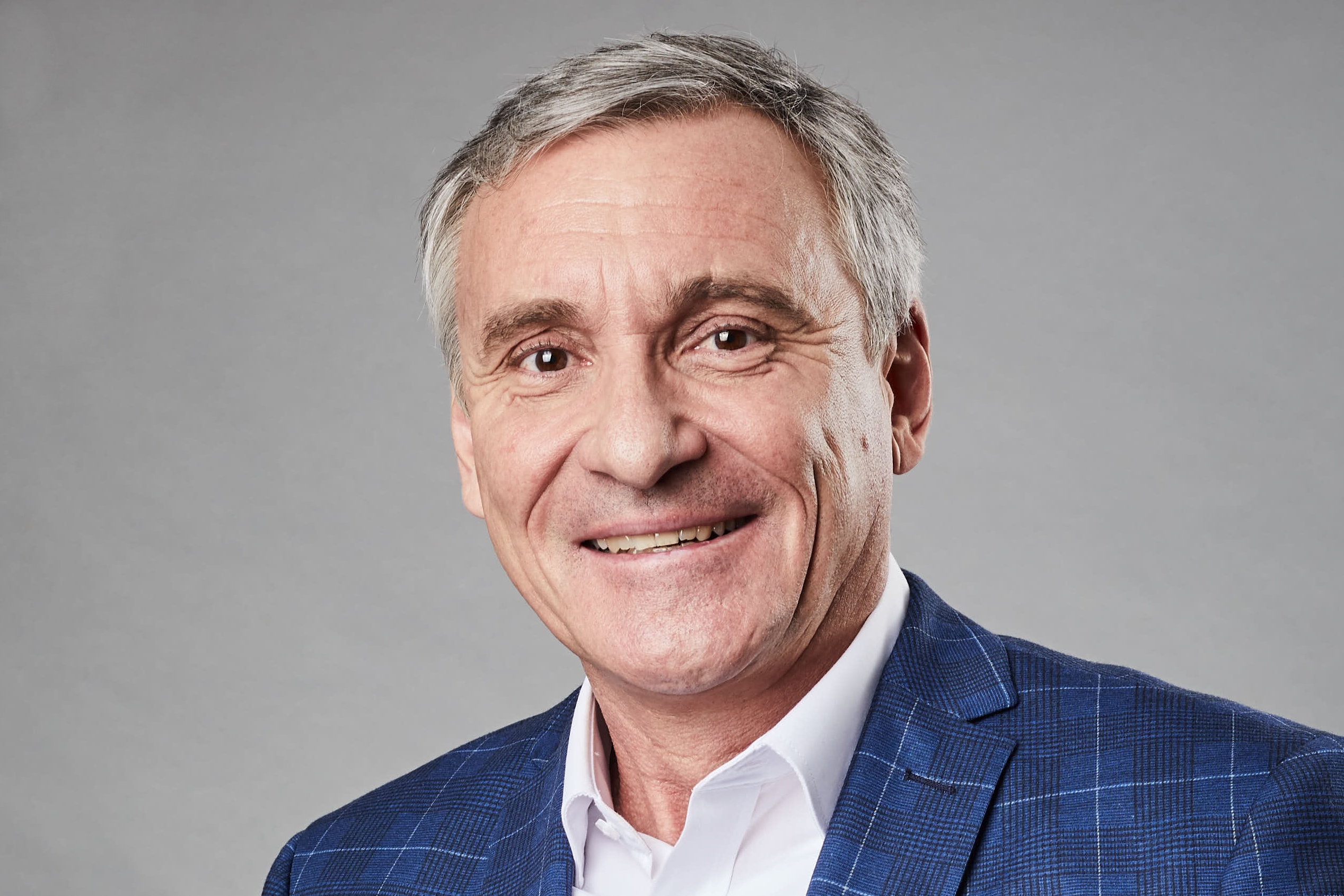 Restaurace „U Kunců“ v Černíkách22. prosince 2021 od 17,00 hodin.Vstup dobrovolný, občerstvení zajištěno.Rezervace míst v restauraci na tel.:607 820 232